Памятка действий для родителей по предупреждению самовольных уходов детей из дома:1. Располагать информацией о местонахождении ребенка в течении дня.2. Не разрешать несовершеннолетним находиться без присмотра взрослых на улице после 22 часов (Закон № 73-ОЗ)3. Интересоваться проблемами, увлечениями своего ребенка, обращать внимание на его окружение, контактировать с его друзьями и знакомыми, знать их адреса и телефоны.4. Планировать и организовывать досуг несовершеннолетних.5. Проводить с детьми разъяснительные беседы на следующие темы: -о безопасности на дороге;-о безопасности на воде, в лесу, болотистой местности;-о правилах общения с незнакомыми людьми.6. Объяснить о возможностях бесплатного анонимного телефона доверия (8-800-200-122) и телефона экстренной психологической помощи (8-800-300-83-83).7. Оперативно ставить в известность классного руководителя в случае болезни ребенка, о предполагаемых пропусках уроков (поездка, разовые посещения врача и т.д.).Помните! Угроза ребенка сбежать из дома – сигнал, который не должен быть проигнорирован!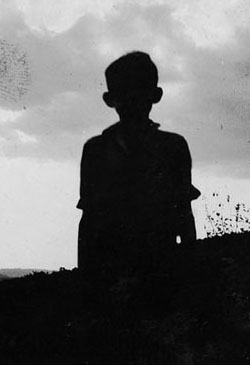 Действия родителей при установлении факта самовольного ухода несовершеннолетнего из семьи:1. Не поддаваться панике!2. Обзвонить друзей ребенка, их родителей, одноклассников.3. Позвонить и опросить родственников, знакомых, классного руководителя, поинтересоваться информацией о ребенке.5. Проверить, не пропали ли какие-то вещи из дома. 6. Организовать первоначальные поиски в местах возможного нахождения, где обычно гуляет ребенок.Если действия не принесли результата, срочно обратиться в полицию для организации поиска, взяв с собой документы на ребенка и его фотографию. РОДИТЕЛИ ИМЕЮТ ПРАВО ОБРАТИТЬСЯ В ПРАВООХРАНИТЕЛЬНЫЕ ОРГАНЫ ПО ИСТЕЧЕНИЮ 2 ЧАСОВ С МОМЕНТА ИСЧЕЗНОВЕНИЯ РЕБЕНКА! Чем раньше вы обратитесь в полицию, тем быстрее начнутся поиски. В отделе полиции написать заявление о розыске, предоставив как можно больше информации о ребенке (привычки, предпочтения, информация о состоянии здоровья, круг общения и др.). Далее необходимо действовать согласно указаниям, полученным от сотрудников полиции.При возвращении ребенка сообщить в полицию, администрацию образовательного учреждения. Провести с ребенком беседу, при необходимости обратиться к психологу. Если следствием самовольного ухода несовершеннолетнего стало ненадлежащее исполнение родителями своих обязанностей, они могут быть привлечены к административной ответственности по ст. 5.35 КоАП РФ.В городском округе Заречный психологическую помощь несовершеннолетним и их родителям оказывает муниципальное бюджетное общеобразовательное учреждение городского округа Заречный «Центр психолого-педагогической, медицинской и социальной помощи»Адрес: г. Заречный, ул. Островского, 4Телефон: +7(34377) 7-25-48E-mail: cpprik2010@mail.ru